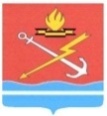 АДМИНИСТРАЦИЯ МУНИЦИПАЛЬНОГО ОБРАЗОВАНИЯ «КИРОВСК» КИРОВСКОГО МУНИЦИПАЛЬНОГО РАЙОНА ЛЕНИНГРАДСКОЙ ОБЛАСТИП О С Т А Н О В Л Е Н И Еот 26 мая 2021 года № 389Об утверждении плана нормотворческой деятельности администрации муниципального образования «Кировск» Кировского муниципального района Ленинградской области на 2 полугодие 2021 годаНа основании Федерального закона от 06 октября 2003 года № 131-ФЗ «Об общих принципах организации местного самоуправления в Российской Федерации», п о с т а н о в л я е т:1. Утвердить план нормотворческой деятельности администрации муниципального образования «Кировск» Кировского муниципального района Ленинградской области (далее – МО «Кировск») на 2 полугодие 2021 года согласно приложению к настоящему постановлению.2. Настоящее постановление подлежит размещению на официальном сайте МО «Кировск».3. Контроль за выполнением настоящего постановления оставляю за собой.Исполняющий обязанностиглавы администрации                                                                         Е.В.СергееваРазослано: дело, прокуратура, Багаеву Н.В., структурные подразделения                   Утвержден постановлением администрации                 МО «Кировск»от 26 мая 2021 г. № 389 (приложение)Планнормотворческой деятельности на 2 полугодие 2021 года№№ппНаименование проектаправового актаСроки выполненияОтветственные за исполнение1.Постановление о внесении изменений в муниципальные нормативные правовые акты в связи с вступлением в силу Федерального закона от 31.07.2020 года № 248-ФЗ «О государственном контроле (надзоре) и муниципальном контроле в Российской Федерации»июльУправление муниципального контроля2.Постановление администрации о внесении изменений в муниципальные нормативные правовые акты в связи с вступлением в силу Федерального закона от 30.04.2021 года № 116-ФЗ «О внесении изменений в отдельные законодательные акты Российской Федерации»июльГлавный специалист по работе с персоналом3.Постановление администрации «Об утверждении Порядка внутреннего финансового аудита» августФинансовое управление4.Постановление администрации «О начале отопительного сезона»октябрьМКУ «УЖКХиО»5.Постановление администрации   «Об утверждении норматива средней рыночной стоимости 1 квадратного метра общей площади жилого помещения на территории муниципального образования «Кировск» Кировского муниципального района Ленинградской области»сентябрь, декабрьЖилищный отдел6.Постановление администрации «Об утверждении Программы гармонизации межкультурных, межэтническихи межконфессиональных отношений, воспитания культуры толерантности в МО «Кировск» на 2022 год (программа «Толерантность»)ноябрь-декабрьУправление муниципального контроля7.Постановление администрации «Об утверждении и введении в действие Программы профилактики нарушений обязательных требований на 2022 год»ноябрь-декабрьУправление муниципального контроля8.Постановление администрации «О временном запрете выхода граждан и выезда механических  транспортных средств на ледовое покрытие водных объектов, расположенных на территории муниципального образования «Кировск» Кировского муниципального района Ленинградской области»4 кварталСпециалист  по делам ГО и ЧС9.Постановление администрации «О внесении изменений в постановление от 01 апреля 2016 года № 193 «Об утверждении Порядка организации ритуальных услуг и содержания мест захоронения на территории муниципального образования «Кировск» Кировского муниципального района Ленинградской области»после разработки Порядка Правительством Ленинградской областиОтдел управления муниципальным имуществом10.Проект решения совета депутатов «Об утверждении бюджета МО «Кировск» на 2021 год»ноябрьФинансовоеуправление11.Постановления о внесении изменений в Административные регламенты с целью приведения в соответствие с действующим законодательством Российской Федерации и Методическими рекомендациями Правительства Ленинградской областипо мере необходимостиНачальники структурных подразделений12.Принятие и приведение муниципальныхнормативных правовых актов всоответствие с изменениямидействующего законодательства Российской Федерации, Ленинградской области по мере необходимостиСтруктурные подразделения администрации13.Постановление об утверждении муниципальных целевых программ, софинансируемых за счет средств субсидий из бюджета Ленинградской областипо мере необходимостиСтруктурные подразделения администрации